                          Российская Федерация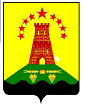 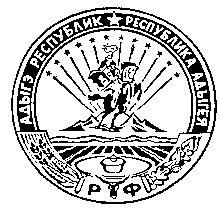                               Республика Адыгея                        Совет народных депутатов                     муниципального образования                 «Дукмасовское сельское поселение»    х. Дукмасов                                                                                                 28.09.2020                                                                                                                             № 119                                               Р Е Ш Е Н И Е            Тридцать второй сессии четвертого созыва  Совета народных депутатовмуниципального образования «Дукмасовское сельское поселение»О внесении изменений и дополнений в решение                                                                                   Совета   народных   депутатов муниципального                                                                                       образования «Дукмасовское сельское поселение»                                                                                      от 17.12.2019г. № 97  «Об утверждении  бюджета                                                                                       муниципального  образования     «Дукмасовское                                                                                         сельское  поселение» на 2020год и  плановый                                                                                                 период  2021-2022гг.»         В соответствии  с бюджетом муниципального образования «Дукмасовское сельское поселение на 2020 год, положением  о бюджетном  процессе,  Совет народных депутатов   муниципального образования  «Дукмасовское сельское поселение»   р е ш и л :             1.  Внести в решение Совета народных депутатов муниципального образования «Дукмасовское   сельское поселение»  от 17.12.2019г. № 97  «Об утверждении бюджета муниципального  образования «Дукмасовское сельское поселение» на 2020год и  плановый период  2021-2022гг. следующие изменения и дополнения:           1). Приложение 1,5,6,8,10  изменить в новой редакции согласно приложениям 1,5,6,8,10 .      2. Обнародовать настоящее Решение в соответствии с Уставом администрации муниципального образования «Дукмасовское сельское поселение», разместить на официальном сайте администрации муниципального образования «Дукмасовское сельское поселение» Шовгеновского района Республики Адыгея.    3. Контроль над выполнением данного решения возложить на финансиста администрации муниципального образования «Дукмасовское сельское поселение» Шуову И.К.   4. Решение вступает в силу с момента его принятия.            Глава муниципального образования             "Дукмасовское сельское поселение"                                             В.П.ШикенинПриложение № 1   к   бюджету на 2020г                                и плановые 2021-2022гг                                                                        МО  «Дукмасовское  сельское поселение»Поступление доходов по основным источникам в бюджет МО «Дукмасовское сельское поселение» в 2020 году                                                                                                                                (тыс.руб)приложение № 5                                                                                                                                                                                                                                                                                                            к   бюджету на 2020г                                                                                                                       и плановые 2021-2022гг                                                                        МО  «Дукмасовское  сельское поселение»Источники финансирования дефицита бюджета муниципального образования         «Дукмасовское сельское поселение» на 2020 год плановый период 2021-2022годы                                                                                                                                                                          (тыс.руб.)Приложение № 6                                                                         к   бюджету на 2020г                                                                                                              и плановые 2021-2022гг                                                                        МО  «Дукмасовское  сельское поселение»Приложение № 8                                                                 к  бюджету на 2020г  и плановые 2021-2022гг                                                                        МО  «Дукмасовское  сельское поселение»Приложение № 10                                                                         к   бюджету на 2020ги плановые 2021-2022гг                                                                        МО  «Дукмасовское  сельское поселение»Коды БКВиды доходовСуммаВСЕГО ДОХОДОВ6980,81 00 00000 00 0000 000Доходы4383,71 01 00000 00 0000 000Налоги на прибыль, доходы6501 01 02000 01 0000 110Налог на доходы физических лиц6501 03 00000 00 0000 110Налоги  на товары(работы, услуги) реализуемые на территории РФ1459,01 03 02230 01 0000 110Доходы от уплаты акцизов на дизельное топливо, зачисляемые на консолидированные бюджеты субьектов РФ671,51 03 02240 01 0000 110Доходы от уплаты акцизов на моторные масла для дизельных и карбюраторных (инжекторных)двигателей, зачисляемые на консолидированные бюджеты субьектов РФ3,31 03 02250 01 0000 110Доходы от уплаты акцизов на автомобильный бензин производимый на территории РФ, зачисляемые на консолидированные бюджеты субьектов РФ869,41 03 02260 01 0000 110Доходы от уплаты акцизов на прямогонный бензин производимый на территории РФ, зачисляемые на консолидированные бюджеты субьектов РФ-85,21 05 00000 00 0000 000Налоги на совокупный доход3501 05 03000 01 0000 110Единый сельскохозяйственный налог3501 06 00000 00 0000 000Налоги на имущество 18251 06 01000 00 0000 110Налоги на имущество с физических лиц1551 06 06000 00 0000 110 Земельный налог16701 11 00000 00 0000 000Доходы от  использование имущества, находящегося в государственной и муниципальной собственности99,71 11 05000 00 0000 120Доходы о сдачи в аренду имущества, находящегося в гос. и муниципальной собственности99,7200  00000 00 0000 000БЕЗВОЗМЕЗДНЫЕ ПОСТУПЛЕНИЯ2597,72 02 15001 10 0000 151Дотации бюджетам поселений на выравнивание бюджетной обеспеченности1891,02 02 15002 10 0000  151Дотации бюджетам поселений на поддержку мер по обеспечению сбалансированности бюджетов439,22 02 35118  00 0000 151Субвенции бюджетам муниципальных районов на осуществление полномочий по первичному воинскому учету на территориях, где отсутствуют военные комиссариаты233,92 02 30024 10 0000 151Дотации бюджетам поселении на выполнение передаваемых полномочий субъектов Российской Федерации33Наименование показателя     Код показателяУтвержденные Бюджетные назначенияУтвержденные Бюджетные назначенияУтвержденные Бюджетные назначенияНаименование показателя     Код показателя2020г2021г.2022г. Кредиты  кредитных организаций в валюте Российской Федерации000 01 02 00 00 00 0000 000Получение кредитов от кредитных организаций в валюте Российской Федерации000 01 02 00 00 00 0000 700Получение кредитов от кредитных организаций бюджетами муниципальных районов в валюте Российской Федерации000 01 02 00 00 10 0000 710Бюджетные кредиты от других бюджетов бюджетной системы РФ000 01 03 00 00 00 0000 000Получение кредитов по кредитным  соглашениям и договорам, заключенными от имени РФ, субъектов РФ, муниципальных образовании, государственных внебюджетных фондов, указанным в валюте РФ000 01 03 00 00 00 0000 700Получение кредитов от других бюджетов бюджетной системы бюджетам поселении000 01 03 00 00 00 0000 710Возврат бюджетных кредитов, предоставленных внутри страны, в валюте Российской Федерации000 01 06 05 00 00 0000 600Возврат бюджетных кредитов, предоставленных другим бюджетам бюджетной системы Российской Федерации из бюджетов муниципальных районов в валюте Российской Федерации000 01 06 05 01 10 0000 640Предоставление бюджетных кредитов внутри страны в валюте Российской Федерации000 01 06 05 00 00 0000 500Предоставление бюджетных кредитов другим бюджетам бюджетной системы Российской Федерации из бюджетов муниципальных районов в валюте Российской Федерации000 01 06 05 01 10 0000 540Изменение остатков средств на счетах по учету средств бюджета000 01 05 00 00 00 0000 0000Увеличение остатков средств бюджетов000 01 05 00 00 00 0000 500-6980,8-6210,9-6514,2Увеличение прочих остатков средств бюджетов000 01 05 02 00 00 0000 500-6980,8-6210,9-6514,2Увеличение прочих остатков денежных средств бюджетов 000 01 05 02 01 00 0000 510-6980,8-6210,9-6514,2Увеличение прочих остатков денежных средств бюджетов поселении000 01 05 02 01 10 0000 510-6980,8-6210,9-6514,2Уменьшение остатков средств бюджетов000 01 05 00 00 00 0000 6006980,86210,96514,2Уменьшение прочих остатков средств бюджетов000 01 05 02 00 00 0000 6006980,86210,96514,2Уменьшение прочих остатков денежных средств бюджета поселения000 01 05 02 01 00 0000 6106980,86210,96514,2Уменьшение прочих остатков денежных средств бюджетов поселении000 01 05 02 01 10 0000 6106980,86210,96514,2Источники финансирования дефицита бюджета-всего 000 10 00 00 00 00 0000 00000,000Распределение бюджетных ассигнований  бюджета муниципального образования                    « Дукмасовское сельское поселение» на 2020 год по разделам, подразделам  классификации расходов бюджетов Российской ФедерацииНаименованиеРзРзПрСумма на годОбщегосударственные вопросы0101003989,9Функционирование высшего должностного лица субъекта Российской Федерации и органа местного самоуправления010102747Функционирование Правительства Российской Федерации, высших органов исполнительной власти субъектов Российской Федерации, местных администраций0101042450,6Другие общегосударственные вопросы010113792,3Национальная оборона020200233,9Мобилизационная вневойсковая подготовка020203233,9Национальная безопасность и правоохранительная деятельность03030010,0Защита населения и территории от чрезвычайных ситуации природного и техногенного характера, гражданская оборона03030910,0Национальная экономика0404001459,0Дорожный фонд0404091459,0Реализация государственных функции в области национальной экономики 0404120Жилищно-коммунальное хозяйство0505001085,0благоустройство0505031086,0Пенсионное обеспечение101000203Пенсионное обеспечение101001203Физическая культура и спорт1111000Физическая культура1111010Всего расходов:6980,8Распределение ассигнований из бюджета муниципального образования  « Дукмасовское сельское поселение» на 2020 год по  целевым статьям и группам видов расходов классификации расходов бюджетов Российской ФедерацииНаименованиеЦелевая статьяВид расходовСумма на годОбщегосударственные вопросы3850,7Функционирование высшего должностного лицасубъекта Российской Федерации и органа местного самоуправления0000000       000747,0Руководство и управление в сфере установленных функций6Б10000100000747,0Глава муниципального образования6Б10000100121573,7Фонд оплаты труда и страховые взносы6Б10000100129173,3Функционирование Правительства Российской Федерации, высших органов исполнительной власти субъектов Российской Федерации, местных администраций00000000002450,6Руководство и управление в сфере установленных функций6Б600034000002450,6Центральный аппарат6Б600034001211659,4Фонд оплаты труда и страховые взносы6Б60003400129501,2Прочая закупка, работ, товаров и услуг для государственных нужд6Б60003400244280,0Уплата налога на имущество организации и земельного налога6Б60003400851      9,0Уплата прочих налогов, сборов и иных платежей6Б60003400853     1,0Реализация гос. функции, связанных с общегосударственным управлением6Б0000000000792,3Фонд компенсации(осуществление  государственных полномочии в РА в сфере правоотношении по административным комиссиям)6Б0006101000033Закупка товаров, работ, услуг в сфере информационно-коммуникационных технологий6Б0006101024433Прочая закупка, работ, товаров и услуг для государственных нужд6Б0006101024433Другие общегосударственные вопросы6Б20011000000228,7Другие общегосударственные вопросы6Б20011000540228,7Другие общегосударственные вопросы6Б80005000000530,6Прочая закупка работ  нужд и услуг для государственных6Б80005000244527,6Реализация гос. функций, связанных с общегосударственным управлением Уплата налога 6Б800050008503Национальная оборона0000000000233,9Мобилизация и вневойсковая подготовка0000000000233,9Осуществление первичного воинского учета на территории где отсутствуют военные комиссариаты6Б00051180121179,6Фонд оплаты труда и страховые взносы6Б0005118012954,3Национальная безопасность и правоохранительная деятельность000000000010,0Защита населения и территории от чрезвычайных ситуации природного и техногенного характера, гражданская оборона000000000010,0Предупреждение и ликвидация последствии чрезвычайных ситуации природного и техногенного характера6Б7000000100010,0Прочая закупка, работ, товаров и услуг для государственных нужд6Б700010024410,0Мероприятия по гражданской обороне6Б700001100005,0Прочая закупка, работ, товаров и услуг для государственных нужд6Б700001102445,0Национальная экономика00000000001459,0ДОРОЖНЫЙ ФОНД00000000001459,0КАПИТАЛЬНЫЙ ремонт, ремонт и содержание автодорог общего значения6Б800009100001459,0Прочая закупка, работ, товаров и услуг для государственных нужд6Б800009102441459,0Другие вопросы в области национальной экономики0000000000		0,0Реализация государственных функции в области национальной экономики6Б801010000,0 Прочая закупка, работ, товаров и услуг для государственных нужд6Б801012440,0Жилищно-коммунальное хозяйство00000000001085,0благоустройство00000000000,0Уличное освещение6Б800110000000Прочая закупка, работ, товаров и услуг для государственных нужд6Б800110002440озеленение6Б800130000000Прочая закупка, работ, товаров и услуг для государственных нужд6Б800130002440Организация и содержание мест захоронения6Б8001400000050,0Прочая закупка, работ, товаров и услуг для государственных нужд6Б8001400024450,0Уплата прочих налогов, сборов и иных платежей6Б80014000852   00Прочие мероприятия по благоустройству городских округов и поселении6Б800150000001035,0Прочая закупка, работ, товаров и услуг для государственных нужд6Б800150002441032,0Уплата налога на имущество организации и земельного налога6Б800150008513,0Уплата прочих налогов, сборов и иных платежей6Б8001500085200образование00000000000Молодежная политика и оздоровление детей00000000000Организационно-воспитательная работа с молодежью6Б800012000000 Прочая закупка, работ, товаров и услуг для государственных нужд 6Б800012002440  физическая культура и спорт0000000000Повышение  эффективности физкультурно-спортивной работы среди молодежи и детей6Б0000100000000Прочая закупка, работ, товаров и услуг для государственных нужд6Б0000100002440Пенсионное обеспечение0000000000000203Пенсионное обеспечение6Б10001000313203Всего расходов:6980,8Ведомственная структура расходов  бюджета муниципального образования  « Дукмасовское сельское поселение» на 2020 год НаименованиеведомствоРзПрЦелевая статьяВид расходовВид расходовСумма на годАдминистрация  МО «Дукмасовское сельское поселение»6980,86980,8Общегосударственные вопросы77901003989,93989,9Функционирование высшего должностного лицасубъекта Российской Федерации и органа местного самоуправления77901020000000       000747,0747,0Руководство и управление в сфере установленных функций77901026Б10000100000747,0747,0Глава муниципального образования77901026Б10000100121573,7573,7Фонд оплаты труда и страховые взносы77901026Б10000100129173,3173,3Функционирование Правительства Российской Федерации, высших органов исполнительной власти субъектов Российской Федерации, местных администраций779010400000000002450,62450,6Руководство и управление в сфере установленных функций77901046Б600034000002450,62450,6Центральный аппарат77901046Б600034001211659,41659,4Фонд оплаты труда и страховые взносы77901046Б60003400129501,2501,2Прочая закупка, работ, товаров и услуг для государственных нужд77901046Б60003400244280,0280,0Уплата налога на имущество организации и земельного налога77901046Б60003400851   9,0   9,0Уплата прочих налогов, сборов и иных платежей77901046Б60003400853    1,0    1,0Другие общегосударственные вопросы77901130000000000792,3792,3Фонд компенсации77901136Б000610100003333Фонд компенсации(осуществление  государственных полномочии в РА в сфере правоотношении по административным комиссиям)77901136Б000610102443333Другие общегосударственные вопросы77901136Б200110000228,7228,7Другие общегосударственные вопросы779011306Б20011000540228,7228,7Другие общегосударственные вопросы77901136Б80005000000530,6530,6Реализация гос. функций, связанных с общегосударственным управлением77901136Б80005000244527,6527,6Реализация гос. функций, связанных с общегосударственным управлением Уплата налога 77901136Б800050008503,03,0Национальная оборона77902000000000000233,9233,9Мобилизация и вневойсковая подготовка77902030000000000233,9233,9Осуществление первичного воинского учета на территории где отсутствуют военные комиссариаты77902036Б00051180121179,6179,6Фонд оплаты труда и страховые взносы77902036Б0005118012154,354,3Национальная безопасность и правоохранительная деятельность7790300000000000010,010,0Защита населения и территории от чрезвычайных ситуаций природного и техногенного характера, гражданская оборона7790309000000000010,010,0Предупреждение и ликвидация последствий чрезвычайных ситуации природного и техногенного характера77903096Б700001000005,05,0Прочая закупка, работ, товаров и услуг для государственных нужд77903096Б700001002445,05,0Мероприятия по гражданской обороне77903096Б70000100000     5,0     5,0Прочая закупка, работ, товаров и услуг для государственных нужд77903096Б700001002445,05,0Национальная экономика779040000000000001459,01459,0ДОРОЖНЫЙ ФОНД779040900000000001459,01459,0КАПИТАЛЬНЫЙ ремонт, ремонт и содержание автодорог общего значения77904096Б800009100001459,01459,0Прочая закупка, работ, товаров и услуг для государственных нужд77904096Б800009102441459,01459,0Другие вопросы в области национальной экономики7790412000000000000,000,0Реализация государственных функций в области национальной экономики77904126Б80001010000   00,0   00,0 Прочая закупка, работ, товаров и услуг для государственных нужд77904126Б8000101024400,000,0Жилищно-коммунальное хозяйство779050000000000001085,01085,0благоустройство779050300000000001085,01085,0Уличное освещение77905036Б8001100000000Прочая закупка, работ, товаров и услуг для государственных нужд77905036Б8001100024400озеленение77905036Б8001300000000Прочая закупка, работ, товаров и услуг для государственных нужд77905036Б8001300024400Организация и содержание мест захоронения77905036Б80014000000Прочая закупка, работ, товаров и услуг для государственных нужд77905036Б8001400024450,050,0Уплата прочих налогов, сборов и иных платежей77905036Б80014000852   000   000Прочие мероприятия по благоустройству городских округов и поселений77905036Б800150000001035,01035,0Прочая закупка, работ, товаров и услуг для государственных нужд77905036Б800150002441032,01032,0Уплата налога на имущество организации и земельного налога77905036Б800150008513,03,0Уплата прочих налогов, сборов и иных платежей77905036Б800150008520000образование779070000000000000000Молодежная политика и оздоровление детей779070700000000000000Организационно-воспитательная работа с молодежью77907076Б8000120000000Прочая закупка, работ, товаров и услуг для государственных нужд77907076Б8000120024400Пенсионное обеспечение77910016Б10001000000203203Пенсионное обеспечение77910016Б10001000313203203  физическая культура и спорт7791100000000000000ФИЗИЧЕСКАЯ КУЛЬТУРА7791101000000000000Повышение  эффективности физкультурно-спортивной работы среди молодежи и детей77911016Б0000100000000Прочая закупка, работ, товаров и услуг для государственных нужд77911016Б0000100024400Всего расходов:6980,86980,8